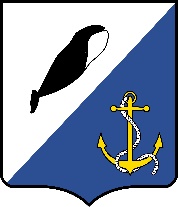 АДМИНИСТРАЦИЯПРОВИДЕНСКОГО ГОРОДСКОГО ОКРУГАПОСТАНОВЛЕНИЕРуководствуясь ст. 8 Трудового кодекса Российской Федерации, постановлением Губернатора Чукотского автономного округа от 17 апреля 2020 года № 38 «О мерах по обеспечению санитарно-эпидемиологического благополучия населения на территории Чукотского автономного округа в связи с распространением новой коронавирусной инфекции (COVID-19)», Администрация Провиденского городского округаПОСТАНОВЛЯЕТ:Внести в постановление Администрации Провиденского городского округа от 31 марта 2022 г. № 144 «О дополнительных оплачиваемых днях отдыха работникам, прошедшим вакцинацию против новой коронавирусной инфекции (COVID-19)» следующие изменения: Дополнить пункт 1 абзацем вторым следующего содержания:«Количество дней отдыха не зависит от вида введённой вакцины  (однокомпонентная или двухкомпонентная)».Дополнить пункт 2 абзацем вторым следующего содержания:«В случае, если дополнительные дни отдыха не были использованы работником сразу (в день вакцинации и в день, следующий за днём вакцинации), либо при предоставлении ежегодного оплачиваемого отпуска, либо по желанию работника в любой другой период времени, в течение двух лет, то такие неиспользованные дополнительные дни отдыха не подлежат накоплению.  Дополнить пункт 2 абзацем третьим следующего содержания:«Прохождение вакцинации подтверждается сертификатом о вакцинации, выпиской с портала «Госуслуги» или справкой медучреждения».Дополнить пункт 2 абзацем четвёртым следующего содержания:«Оплату за дополнительные дни отдыха производить в размере средней заработной платы.». 3. Обнародовать настоящее постановление в информационно-телекоммуникационной сети «Интернет» на официальном сайте Провиденского городского округа www.provadm.ru 3. Настоящее постановление вступает в силу со дня обнародования.4. Контроль за исполнением настоящего постановления оставляю за собой.Глава администрации							    Е. В. ПодлесныйПодготовлено:								    Красикова Е. А.Согласовано:								            Рекун Д. В.Разослано: дело, УСП, УФЭиИО, МКУ «Управление ТОЭИ, ЕДДС и Архив ПГО», МКУ «ЦБ УСП АПГО»от 06 февраля 2023 г.№ 63п. г. т. ПровиденияО внесении изменений в постановление Администрации Провиденского городского округа от 31 марта 2022 г. № 144 «О дополнительных оплачиваемых днях отдыха работникам, прошедшим вакцинацию против новой коронавирусной инфекции (COVID-19)» 